SAFEGUARDING CHILDREN and VULNERABLE ADULTS IS EVERYBODY’S BUSINESSRECOGNISEWhen someone working in a paid or voluntary position has: acted in a way that has or may have harmed a child or vulnerable adult,committed an offence against a child or vulnerable adult oracted in a way which may indicate that the person is unsuitable to work with children or vulnerable adults.You must take action to safeguard the child or vulnerable adult.  This is the case whether you witness something first hand, or as a result of a complaint or allegation made by another person.RESPONDDo not:ignore your concerns, the complaint or allegationstart to investigate the matter yourself.Do:immediately discuss your concerns with the Rector or the Safeguarding Coordinator or in his/her absence, the diocesan safeguarding officer.in an emergency where a child or vulnerable adult has suffered an injury and/or is likely to suffer significant harm, follow either child or  vulnerable adult safeguarding procedures and contact the police and the social care Mash Team immediately (0300 126 1000). record what you have witnessed and/or all information that has been shared with you in detail, including the adult’s personal details using the Cause for Concern Forms.Useful Contacts:Diocesan Safeguarding Adviser
Carole Fitzsimons
carole.fitzsimons@peterborough-diocese.org.uk
01733 887040
Assistant Safeguarding Officer
Angie Barberangie.barber@peterborough-diocese.org.uk
01733 887039
07865106617

Safeguarding Admin Assistant
Sharon Welbourne
sharon.welbourne@peterborough-diocese.org.uk
01733 887027

NCC Multi-Agency Safeguarding Hub – Children (The Mash Team)Telephone: 0300 126 1000 option 1 (Out of hours 01604 626938)Email: MASH@northamptonshire.gcsx.gov.ukNCC Safeguarding Adults TeamTelephone: 0300 126 1000 (out of hours 01604 626938)Email: adultssafeguardingadmin@northamptonshire.gcsx.gov.ukNSPCC – 0808 800 5000 ChildLine - For children and young people on 0800 1111 Action on Elder Abuse helpline 0808 808 81414-hour National Domestic Violence Helpline 0808 2000 247NAPAC – support and advice to adult survivors of childhoodabuse 0808 801 0331Stop It Now – preventing child sexual abuse 0808 1000 900Cruse – bereavement helpline 0808 808 1677Samaritans Helpline: 08457 90 90 90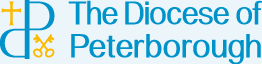 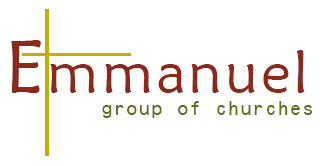 SAFEGUARDING CHILDREN AND VULNERABLE ADULTS Safeguarding Statement of IntentIn this church we are committed to providing a caring, friendly and safe environment for all of our congregation and our visitors so they can feel safe in a relaxed and secure atmosphere. We believe every member of our community should be able to participate in all activities in an enjoyable and safe environment and be protected from harm. This is the responsibility of every adult whether an employee, a volunteer or a visitor. We recognise our responsibility to safeguard and promote the welfare of all children and vulnerable adults by protecting them from physical, sexual or emotional abuse, neglect and bullying.Photographs and Video recordingsIt is our policy not to take any photographs/video recordings of anyone without the individual permission of adults and in the case of children/young people, the permission of their parents or carers.  In seeking this permission, the purpose of the images must be made clear.  No photographs/ videos should be used for advertising or placed on social media without specific permission.  Children/young people should not be identifiable in any images.  SAFEGUARDING INFORMATIONFOR EVERYONEWe all have a statutory duty to safeguard and promote the welfare of everyone in our church and all visitors. We take this responsibility very seriously.If you have any concerns about a child or vulnerable adult, you must share this with our Rector and our Safeguarding Coordinator.Do not think that your worry is insignificant if it is about hygiene, appearance or behaviour – we would rather that you told us, as we would rather know about something that appears small than miss a worrying situation.If you think that the matter is very serious and may be related to, for example, physical, emotional, sexual abuse or neglect, you must find the Rector or Safeguarding Coordinator.  A Cause for Concern Form will need to be completed. These are available from the church office, vestry and on the information tables at Rectory Farm and Boothville.Useful   Websiteswww.nspcc.org.ukwww.womensaid.org.ukwww.restoredrelationships.orgwww.stopitnow.org.ukwww.scie.org.ukwww.ceop.police.uk